            POLE RESSOURCES ADULTES DANS LE SCOUTISME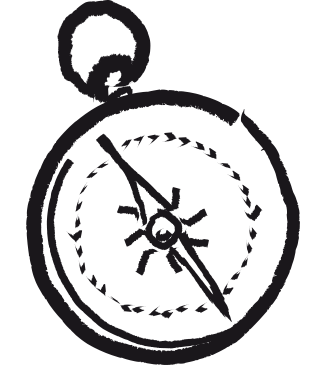 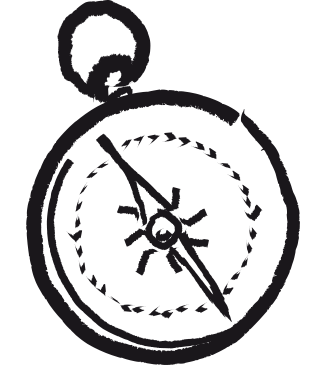 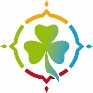 FORMULAIRE D’ATTRIBUTION de reconnaissances Demande à transmettre par mail à l’animateur.trice développement adultes dans le scoutisme de votre territoirePour télécharger les conditions d’attribution : cf dossier comment ça marche : reconnaissance et compétenceRégion :                 Groupe :  Nom :   Prénom :Adresse : Téléphone :  Mail : Numéro d’Adhérent : Fonction actuelle :Parcours de formation EEDF :Compléter le tableau en précisant la date de formation ou d’obtention (mois et année en chiffres). Joindre la copie des diplômes. …/RECONNAISSANCE DEMANDEE :Responsable ASF  avec 2 ans d’expérience: 1 bague 2 torons  		Responsable d’unité RUSF 2 buchettes Directeur du scoutisme DSF / formateur-trice 3 buchettes  			Formateur.trice international (stiff) 4 buchettes  Reconnaissance de l’engagement Nœud de Tisserant                                                                                                          DEMANDEUR :Je soussigné(e)  M   Fonction                                                                                   « je certifie que cette personne satisfait aux critères de formation et d’expérience »Fait à :    Le :SignatureEnvoyer les badges et foulards à (nom prénom adresse complète)TARIFS  Avis et signature du Délégué national Ressources Adultes dans le scoutisme :                                   ACCORD 				       REFUS      Signature :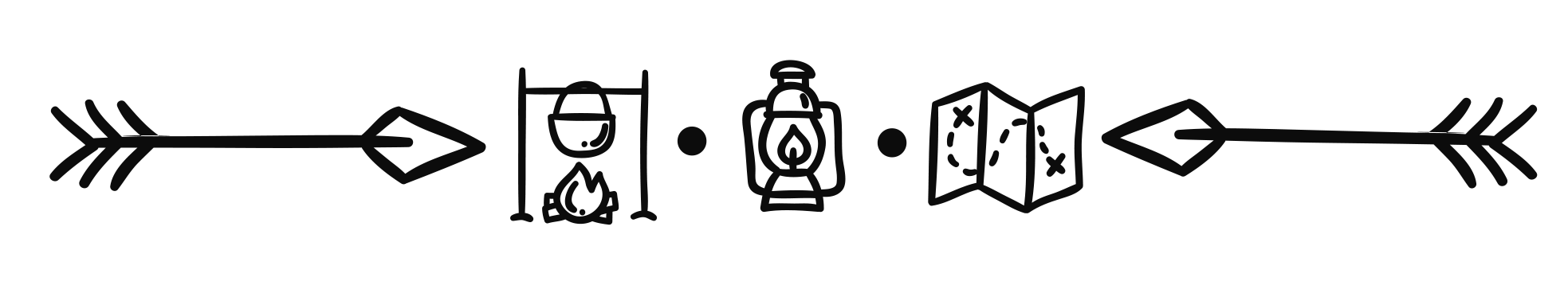 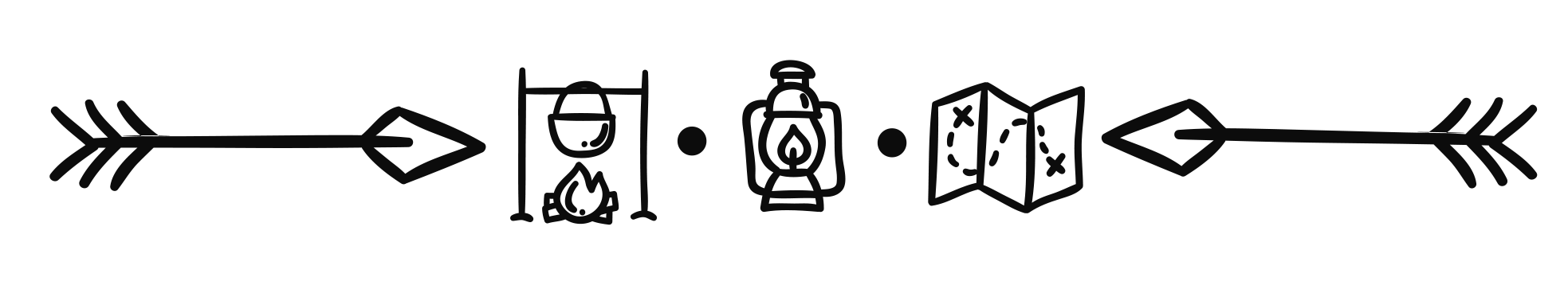 TITREASFRUSFDSFFORMATEUR.TRICEAnnée d’obtentionNombres d’années d’expérienceNœud de Tisserant : Motivation de la demandeDévelopper ici le parcours du bénévoles et le nombre d’années d’engagement Bague Gilwell 7,00€  2 buchettes 5,50€ 3 buchettes 7,00€ Foulard 20,00€ Nœud tisserand 4,00€ Date de la certification :Date de saisie :N° d’attribution :Envoi de la réponse :Envoi du diplôme / colis :N° d’attribution :